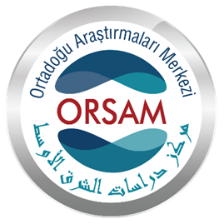 Başvuru Konusu     	  : Kişisel BilgilerEğitim Bilgileri (Üniversite, Bölüm, Sınıf ve Not Ortalaması)Dil Bilgisi (Varsa sınav puanları girilebilir.) 	                          Bilgisayar Bilgisiİş ve Staj Tecrübesi (Sondan başa doğru)Kurs, Seminer, Sertifika, Ödül ve TakdirlerAkademik Çalışmalar (Yayın, Sempozyum, Organizasyon…)Üye Olduğunuz KuruluşlarFotoğrafAdı SoyadıT.C. Kimlik NoDoğum Tarihi ve YeriMedeni HaliAskerlik Durumuİkamet AdresiCep TelefonuE-posta AdresiSosyal Medya Hesapları ve Skype Kullanıcı AdlarıLiseLisansYüksek LisansDoktoraDilBaşlangıçOrtaİleriBaşlangıçOrtaİleriTürkçeExcelArapçaWordİngilizcePowerPointDiğerFirma/Kurum adıGörevinizGiriş tarihiÇıkış tarihiAyrılma sebebiKonuKurumSüreTarih1.2.1.2.